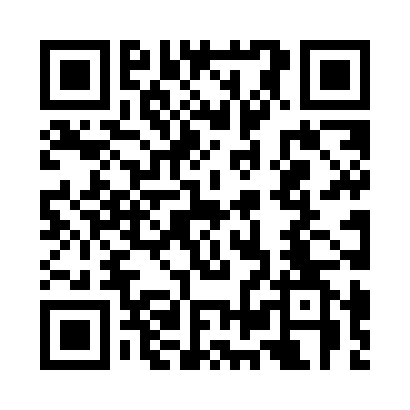 Prayer times for Trinny Cove, Newfoundland and Labrador, CanadaWed 1 May 2024 - Fri 31 May 2024High Latitude Method: Angle Based RulePrayer Calculation Method: Islamic Society of North AmericaAsar Calculation Method: HanafiPrayer times provided by https://www.salahtimes.comDateDayFajrSunriseDhuhrAsrMaghribIsha1Wed4:075:481:036:068:1810:002Thu4:045:461:036:078:2010:023Fri4:025:451:026:078:2110:044Sat4:005:431:026:088:2210:065Sun3:585:421:026:098:2410:086Mon3:565:401:026:108:2510:107Tue3:535:391:026:118:2610:128Wed3:515:371:026:118:2810:149Thu3:495:361:026:128:2910:1610Fri3:475:341:026:138:3010:1811Sat3:455:331:026:148:3210:2012Sun3:435:321:026:158:3310:2213Mon3:415:301:026:158:3410:2414Tue3:395:291:026:168:3510:2715Wed3:375:281:026:178:3710:2916Thu3:355:271:026:188:3810:3117Fri3:335:261:026:188:3910:3318Sat3:315:241:026:198:4010:3519Sun3:295:231:026:208:4210:3720Mon3:275:221:026:208:4310:3921Tue3:255:211:026:218:4410:4122Wed3:235:201:026:228:4510:4323Thu3:215:191:026:228:4610:4424Fri3:205:181:036:238:4710:4625Sat3:185:171:036:248:4810:4826Sun3:165:171:036:248:5010:5027Mon3:155:161:036:258:5110:5228Tue3:135:151:036:268:5210:5429Wed3:125:141:036:268:5310:5530Thu3:105:131:036:278:5410:5731Fri3:095:131:036:288:5510:59